ИНФОРМАЦИЯ 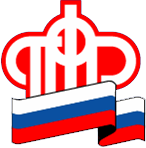 ГУ – УПРАВЛЕНИЯ ПЕНСИОННОГО ФОНДА РФ                     В БЕРЕЗОВСКОМ РАЙОНЕ ХМАО-ЮГРЫ02 августа 2016       				                  		               Пресс-релизИНФОРМАЦИЯ ДЛЯ ПЕНСИОНЕРОВ - СЕВЕРЯН● ПОВЫШЕННЫЙ РАЗМЕР ФИКСИРОВАННОЙ ВЫПЛАТЫПо закону пенсионеры-получатели страховых пенсий, проживающие в районах Крайнего Севера и приравненных к ним местностях (далее – Крайнего Севера), имеют право на получение повышенного размера фиксированной выплаты к страховой пенсии. Размер выплаты увеличивается на соответствующий районный коэффициент. Теперь к этой группе относятся все фактически проживающие в районах Крайнего Севера граждане.Ранее пенсионерам, проживающим в районах Крайнего Севера и приравненных к ним и не имеющим «северного» стажа*, повышенный размер фиксированной выплаты к страховой пенсии устанавливался только при наличии у них постоянной или временной регистрации на Севере.● ЕЖЕГОДНОЕ ПОДТВЕРЖДЕНИЕ ФАКТИЧЕСКОГО ПРОЖИВАНИЯЧтобы подтвердить фактическое проживания на Севере, пенсионеру достаточно лично обратиться с заявлением в территориальный орган ПФР или МФЦ. - Если гражданин получает пенсию через отделение почтовой связи, то ему достаточно подать такое заявление один раз. - Если гражданин получает пенсию через кредитные учреждения (банки), подтверждать факт проживания на Севере необходимо ежегодно. В этом случае подавать заявление нужно до истечения 12 месяцев с месяца подачи предыдущего. К примеру, если гражданин подал заявление в мае 2016 года, в следующий раз подтвердить фактическое проживание на Севере ему необходимо в любое время до конца апреля 2017 года.Важно: если пенсионер не подтверждает в установленные сроки фактическое проживание на Севере, размер фиксированной выплаты пересматривается в сторону уменьшения.* Необходимо проработать не менее 15 календарных лет в районах Крайнего Севера и иметь страховой стаж не менее 25 лет - у мужчин и не менее 20 лет - у женщин, либо проработать не менее 20 календарных лет в местностях, приравненных к районам Крайнего Севера, и иметь стаж не менее 25 лет - у мужчин или не менее 20 лет - у женщин. 
** Постановление Правительства Российской Федерации от 28.04.2016 №367 «О внесении изменений в Правила установления и выплаты повышения фиксированной выплаты к страховой пенсии лицам, проживающим в районах Крайнего Севера и приравненных к ним местностях».